   		  9D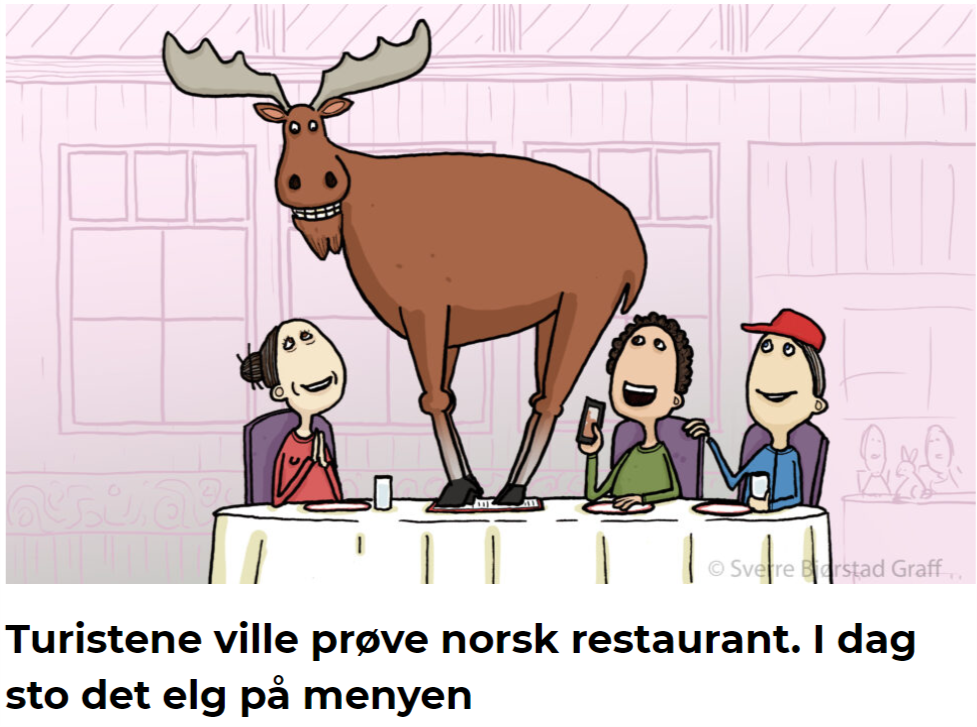 Veke 10-11v. 10 v. 11 9D Måndag Tysdag Onsdag Onsdag Torsdag Fredag 1 MatematikkNaturfagMusikkSpråk/Arb.livsfag     Elevfri dag2 EngelskM&HNaturfagMusikkSpråk/Arb.livsfag     Elevfri dag3 NaturfagNorskNorskKRLE     Elevfri dag4 NorskNorskEngelskEngelskSamfunnsfag     Elevfri dag5 K&HSamfunnsfagMatematikkMatematikkNaturfag     Elevfri dag6 KRLEMatematikkSpråk/Arb.livsfagSpråk/Arb.livsfagValfag     Elevfri dag7 Valfag 9D Måndag Tysdag Onsdag Onsdag Torsdag Fredag 1 MatematikkNaturfagMusikkSpråk/Arb.livsfagNorsk2 EngelskM&HNaturfagMusikkSpråk/Arb.livsfagSamfunnsfag3 NaturfagNorskNorskKRLEEngelsk4 NorskNorskEngelskEngelskSamfunnsfagMatematikk5 K&HSamfunnsfagMatematikkMatematikkNaturfagGym6 KRLEMatematikkSpråk/Arb.livsfagSpråk/Arb.livsfagValfagGym7Valfag  Veke 10 Måndag  Tysdag   Onsdag  Torsdag  Fredag   Vanleg skuledag – men kle deg ut!Karneval og markering i matfriminuttet 😊Naturfagprøve!Frist engelsk innlevering  Elevfri dag! Veke 11Måndag  Måndag  Tysdag   Onsdag  Torsdag  Fredag   M&H praktisk prøve Musikkprøve Norsk litteraturhistorieprøveLekser veke 10Til tysdagMatteKikora: Rep: Areal og omkrins av sirklar NorskVekelekse med frist fredag: Skriv eit dikt der du brukar fleire av verkemidla i lyrikken som du har lært om. Tema: valfritt. Diktet skal vere på meir enn ei strofe, og du kan velje om det skal ha bunden eller ubunden form. Hugs å lage tittel! Lever på Teams i oppgåva under “oppgaver”. Til onsdagEngelskFinish your  written assignment: Deadline: 11th of March on Teams. MatteKikora: Rep: Øve mer på Pytagoras FranskRepeter gloser frå 9.klasseSpanskTilpass desse verba til alle 6 «personane» (eg, du, han/ho, vi, de, dei): comer, dormir (ue), levantarse.MusikkRepeter og øv til lytte- og kortsvarsprøva som er onsdag i veke 11.  På prøva blir det lagt vekt på å kjenne igjen typiske trekk med sjangrar, artistar og band. Du må òg ha oversikt over bilete, og du skal kunne skilje mellom sanne og usanne påstandar. Det blir meir fokus på lesing, lytting og gjenkjenning, enn det å skrive mange sider med tekst og rettskriving av omgrep, artistar, band osv.Til torsdagFranskLes inn lydfil, og lever i chat innan tysdag kl 20:00.Les  dei 7 første replikkane s 90 i heftet (Francais 9, fév/ mars –21). Vi øver tysdag.I tillegg les du inn dette, på fransk:Kyrkja er til høgre for skulen. Er det ein restaurant i nærleiken? (Hugs å vere høfleg)SpanskLær deg desse 5 glosene: la comida = mat, el dinero = pengar, mis padres = foreldra mine, normalmente = vanlegvis.Tysktekst 6b med glosene side 141.KRLEOm du ikkje får lage to spørsmål til Kahooten om Hinduismen må du gjere det i lekse til måndag. Send til Marieke på teams. NaturfagFørebu deg til prøven (sjå pensumliste) SamfunnsfagGjere ferdig trekolonnenotatet (omgrep, definisjon og døme) som de fekk i førre time.Til fredagEngelskLeksefriNorskVekelekse med frist fredag: Skriv eit dikt der du brukar fleire av verkemidla i lyrikken som du har lært om. Tema: valfritt. Diktet skal vere på meir enn ei strofe, og du kan velje om det skal ha bunden eller ubunden form. Hugs å lage tittel! Lever på Teams i oppgåva under “oppgaver”.SamfunnsfagLeksefri!MatteLeksefriLekser veke 11Til tysdagMatteK1:  6.101 - 6.104 s. 134 K2:  6.201 - 6.204 s. 138 K3:  6.301 - 6.304 s. 142 NorskFørebu deg godt til prøva om realismen og naturalismen som skal vere på fredag. Sjå eige målark og pensum på Teams.Til onsdagEngelskRead p. 104-106, text A. Extra: Read p. 78-80. MatteK1:  6.106 - 6.108 s. 135 K2:  6.205 - 6.207 s.138 K3:  6.305 - 6.307 s. 143 NorskFørebu deg godt til prøva om realismen og naturalismen som skal vere fredag den 19.3. Sjå eige målark og pensum på Teams.SpanskLær deg desse 9 glosene: pero = men, y = og, o = eller, porque = fordi, sobre = på/om, si = viss, de = av/frå, a = til, para = for å/til å, con = med.FranskRepetisjon: Du skal kunne bøye être, avoir, faire og danser i presens. (Sjå regelboka). Ver budd på leksetest.MusikkRepeter og øv til lytte- og kortsvarsprøva som er onsdag i veke 11.  På prøva blir det lagt vekt på å kjenne igjen typiske trekk med sjangrar, artistar og band. Du må òg ha oversikt over bilete, og du skal kunne skilje mellom sanne og usanne påstandar. Det blir meir fokus på lesing, lytting og gjenkjenning, enn det å skrive mange sider med tekst og rettskriving av omgrep, artistar, band osv.Til torsdagNaturfagLes s. 141-146 Fokusspørsmål 1 – 3 s. 146, skriv svara i klassenotatboka på Teams NB: Pass på å fullføre oppdraget (PowerPoint) i tide! Du har frist til å levere denne og heftet (ferdig utfylt) innan påskeferien (på Teams). Lever gjerne før! FranskLes inn lydfil , og lever i chat innan tysdag kl 20:00.Les dei 6 første replikkane s 93 i heftet. Vi øver onsdag.SpanskSjekk at du kan alle verba i ordbanken på teams. Lær deg dei du ikkje kan.TyskKunne den bundne og den ubundne artikkelen i nominativ, akkusativ og dativ.SamfunnsfagØv på din del av skodespelet om gruppepress heime. Til fredagEngelskSearch on the internet and find some funfacts or true stories about UFOs or aliens. Write a short text about what you have found.NorskFørebu deg godt til prøva om realismen og naturalismen som skal vere fredag den 19.3. Sjå eige målark og pensum på Teams. SamfunnsfagLag dette trekolonnenotatet (men større) i arbeidsboka di og fyll ut kva som skal stå under definisjon og døme. Forsøk sjølv å lage ein eigen definisjon og dømer som passar til. Bruk gjerne boka s. 27 – 32 til hjelp. MatteK1:  6.110 - 6.112 s. 136 -137 K2:  6.209 - 6.211 s.140 K3:  6.308 - 6.310 s. 144 Veke    Måndag   Tysdag    Onsdag    Torsdag   Fredag    Div.    10   08.03   09.03   10.03   11.03   Naturfagprøve   Engelsk  innlevering   12.03   Elevfri dag   Studentar   11   15.03   16.03   17.03 Musikkprøve   18.03   19.03 Norsk  
litteraturhistorieprøve   Mat og helse (praktiske prøver)    Studentar   12   22.03   23.03    24.03   25.03   Tysk, fransk og spansk   26.03    Mat og helse (praktiske prøver)   13   P  Å  S  K  E  F  E  R  I  E   P  Å  S  K  E  F  E  R  I  E   P  Å  S  K  E  F  E  R  I  E   P  Å  S  K  E  F  E  R  I  E   P  Å  S  K  E  F  E  R  I  E   14   Påskeferie   06.04   07.04   08.04   09.04   Innlevering av to retters heimeoppgåve   Mat og helse innlevering   Utviklingssamtalar   15   12.04   13.04   14.04   15.04   16.04   Utviklingssamtalar   16 19.04 20.04 21.04 22.04 23.04 17 26.04 27.04 28.04 Engelsk tentamen (3 timer) 29.04 30.04 18 03.05 04.05 05.05 Mat og helse teoriprøve 06.05 Norsk tentamen (4 timer) 07.05 Mat og helse teoriprøve onsdag 19  10.05 11.05 12.05 13.05 Kristi himmel 14.05 Elevfri dag 20 17.05 HURRA! 18.05 19.05 20.05 21.05 21 24.05 25.05 26.05 27.05 Naturfagprøve 28.05  Engelsk framføring? 22 31.05 01.06 02.06 03.06 04.06 23 07.06 08.06 Mattetent. 09.06 10.06 11.06 Tverrfagleg opplegg 24 14.06 15.06 16.06 17.06 18.06 